Тема урока: Обобщающий урок “Действия с целыми числами”Тип урока: урок комплексного применения знаний и умений, урок путешествииЦели урока: повторить и закрепить правила действий с целыми числами; отработать вычислительные навыки при выполнении действий с целыми числами; Обучающие: закрепление и систематизация знаний по теме, формирование практических и устных навыков выполнения действий с целыми числами. Развивающие: развивать умение анализировать, сравнивать,  делать выводы, развивать внимание, развивать устную речь.Воспитательные: воспитывать умение высказывать свою точку зрения, слушать ответы других, принимать участие в диалоге, формировать способность к позитивному сотрудничестуМетоды:По источникам знаний: словесные, наглядные;По степени взаимодействия учитель-ученик: эвристическая беседа; интерактивный метод.Относительно дидактических задач: подготовка к восприятию; Относительно характера познавательной деятельности: активный метод, репродуктивный, частично- поисковый.Оборудование и технические средства:Мультимедийный проектор, Компьютер, Наглядные пособияПрезентация, выполненная в программе “PowerPoint”Рабочие материалы для обучающихсяЛист самооценкиТест на отдельных бланкахБланк ответовПланируемый результат.УУДЛичностные:выполняют действия с целыми числами , используют свойства умножения, деления, сложения, вычитания, применяют рациональные приёмы для вычислений, формируют внимательность и аккуратность в вычислениях требовательное отношение к себе и к своей работе.Познавательные: закрепляют навыки и умения применять алгоритмы при решении задач на умножение, деление, вычитание, сложение  целых чисел и применение свойств действия с числами, систематизируют знания и углубляют знания  по данной теме.Предметные:уметь в процессе реальной ситуации применять выполнение действий с целыми числами.Регулятивные: самостоятельно формулируют познавательную цель и строят свои действия в соответствии с ней, планируют собственную деятельность, определяют средства для её осуществления.Коммуникативные: регулируют собственную деятельность посредством речевых действий, умение слушать и вступать в диалог, воспитывать чувство взаимопомощи. Уважительное отношение к чужому умению, культуру учебного труда, требовательное отношение к себе и своей работе.План урока1.Организационный этап.(2 -3 мин)2. Актуализация знаний.( 5 мин)3. Постановка цели и задач урока. Мотивация учебной деятельности учащихся.(2 мин)4.Применение знаний и умений в знакомой и новой ситуации( 15 мин)5.Физкультминутка( 1мин)6.Творческое применение и добывание знаний в новой ситуации – тестирование ( 10 мин)7. Информация о домашнем задании.(1 мин)8.Рефлексия (5 мин)Технологическая карта урока Приложение 1Карточка самооценки.Ф.И.__________________________________________Система оценивания:--справился с задачей без затруднений,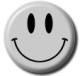 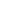 --справился с задачей, но возникали трудности,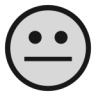 --не справился с задачей.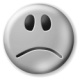 Если у вас: 5- - ставим оценку «5».Если у вас:4--ставим оценку «4».Если у вас:3--ставим оценку «3».Карточка самооценки.Ф.И.__________________________________________Система оценивания:--справился с задачей без затруднений,--справился с задачей, но возникали трудности,--не справился с задачей.Если у вас: 5- - ставим оценку «5».Если у вас:4--ставим оценку «4».Если у вас:3--ставим оценку «3».Бланк ответов Ф.И.__________________________________________Приложение 2ТестЧасть А1.Вычислите -14+90             А)-76;      Б)76;      В)104;       Г)104;Вычислите -27+60            А)87;       Б)-33;     В)33;         Г)-87;Вычислите (+20) ∙ (-5)     А)100;     Б)-4;       В)4;           Г)-100;Вычислите (-40):(-8)        А)-5;       Б)320;     В)5;           Г)-320;Часть В5.      Вычислите (+20)+(-20)+(+1) (1)6.     Вычислите (-25)+(-4)+(-6)+4+3+5 (0)7.     Вычислите -5-3+6-8+4 (-6)8.     Вычислите 20∙(-5) ∙6 (-600)Часть С1.     Скорость лодки по течению 10 км/ч. Найти собственную скорость и скорость против течения, если скорость течения реки 4 км/ч. (vсобст=6 км/ч, vпротив течения=2 км/ч)2.     Выполните действия -9∙ (-73+12):15+4.(1)Бланк ответов Ф.И.__________________________________________Приложение 2ТестЧасть А1.Вычислите -14+90             А)-76;      Б)76;      В)104;       Г)104;Вычислите -27+60            А)87;       Б)-33;     В)33;         Г)-87;Вычислите (+20) ∙ (-5)     А)100;     Б)-4;       В)4;           Г)-100;Вычислите (-40):(-8)        А)-5;       Б)320;     В)5;           Г)-320;Часть В5.      Вычислите (+20)+(-20)+(+1) (1)6.     Вычислите (-25)+(-4)+(-6)+4+3+5 (0)7.     Вычислите -5-3+6-8+4 (-6)8.     Вычислите 20∙(-5) ∙6 (-600)Часть С1.     Скорость лодки по течению 10 км/ч. Найти собственную скорость и скорость против течения, если скорость течения реки 4 км/ч. (vсобст=6 км/ч, vпротив течения=2 км/ч)2.     Выполните действия -9∙ (-73+12):15+4.(1)Этапурока.Задачи этапа.Деятельность учителя.Деятельность учеников.Время.Время.Формируемые УУД1.Организационный этап.(2 -3 мин)Создать благоприятный психологический настрой на работу.Приветствие, проверка подготовленности к учебному занятию, организация внимания детей. Раздаются листы самооценки, которые ученики заполняют в течение урока. Тетради с домашней работой сдаются на проверку. «Числа всякие нужны, числа всякие важны!»Какими числами вы знакомы? Где применяется числа? Англ яз,  рус яз, англ яз – посчитаем до 10На улице зима скоро зимние каникулы думаю все будут путешествовать. Сегодня у нас урок необычный,  мы будем путешествовать в страну математики,   в преддверии новогодних каникулах, и   проходить по станциям.Вам необходимо Думать — коллективно!Решать — оперативно!Отвечать — доказательно!Бороться — старательно!И открытия нас ждут обязательно!Включаются в деловой ритм урока.33Коммуникативные:  планирование учебного сотрудничества с учителем и сверстниками.Регулятивные: организация своей учебной деятельности.Личностные: мотивация учения.2. Актуализация знаний.( 5 мин)Актуализация опорных знаний и способов действий.Перед путешествием вам надо составить «билеты  в полет». Для этого в первой таблице расположите числа по порядку, соответственно, буквы тоже встанут на свои места. Для второго и третьего, наоборот, числа нужно расположить в порядке убывания и в результате вы получите тему нашего урока.  Ответ: Действия с целыми числамиИ у каждого свое местоСтанция 1 «Найди-ка». Учащиеся видят на экране примеры с ошибками, находят их, называют номер примера (2, 3, 7) 1) 10 – 25 = – 15;
2) 100 : (– 10) = 10;
3) – 71 + 30 = 41;
4) – 17 + 17 = 0.5) 0 + (– 12) = – 12;6) – 24 • 2 = – 48;7 ) –12 + (– 19) = 31Станция 2 Математический полет «Поднимайся»:Участвуют в работе по повторению. Работа в парах.55Познавательные:структурирование собственных знаний.Коммуникативные: организовывать и планировать учебное сотрудничество с учителем и сверстниками.Регулятивные: контроль и оценка процесса и результатов деятельности.Личностные: оценивание усваиваемого материала3. Постановка цели и задач урока. Мотивация учебной деятельности учащихся.(2 мин)Обеспечение мотивации учения детьми, принятие ими целей урока.Мотивирует учащихся, вместе с ними определяет  ключевые слова, тему и цель урока, акцентирует внимание учащихся на значимость темы.Станция 3: Решай-ка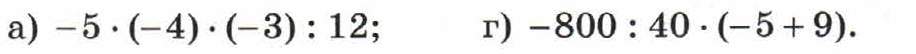 Какие действия вы выполняли с целыми числами?Сформулировать правила сложения, умножения и деления целых чисел с разными знаками. (чтобы сложить 2 числа с разных знаков и с разными модулями, надо из большего вычесть меньший и перед разностью поставить знак слагаемого с большим)А что такое модуль числа? (модуль целого, отлично от нуля числа есть положительное число. Противоположные числа имеют одинаковый модуль)Вспомним правило древних.С какими числами вы  еще знакомы?Какое число больше, если одно из них положительное, а другое отрицательное?Какое из чисел больше: отрицательное или ноль?Какое из чисел меньше: положительное или ноль?Историческая минутка – впервые, где приведены все 4 арифметические действия с отрицательными числами (поиск в учебнике стр.83)Записывают в тетрадь дату, определяют тему и цели урока.Отвечают на вопросы учителя. 44Познавательные: умение осознанно и произвольно строить речевое высказывание в устной форме.Личностные: самоопределение.Регулятивные: целеполагание.Коммуникативные: умение вступать в диалог, участвовать в коллективном обсуждении вопроса.4.Применение знаний и умений в знакомой и новой ситуации
( 15 мин)Показать разнообразие примеров на применение рациональных способов вычислений.Организация и контроль за процессом решения примеров.Станция  3: Угадай-ка и Решай-ка Найдите значения выражения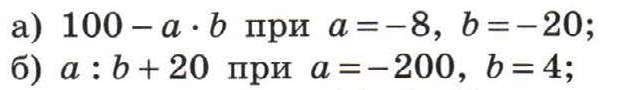 2) Вычислите используя рациональный прием: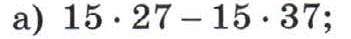 3) Применение знаний на практикеЗаполнить таблицу на слайдеСтанция 4 Размышляй-каРебус на слово Задача№431(1ряд), 424(2ряд), 422(3ряд) Решают примеры  работают в парах над поставленными задачами у доски.Проговаривают правила действий над целыми числами. На конкретных примерах учатся их применять. Выполняют задание и применяют рациональные способы вычислений.Комментируют решения примеров.99Познавательные: формирование интереса к данной теме.Личностные: формирование готовности к самообразованию.Коммуникативные: уметь оформлять свои мысли в устной форме, слушать и понимать речь других.Регулятивные: планирование своей деятельности для решения поставленной задачи и контроль полученного результата.5.Физкультминутка( 1мин)Смена деятельности.Сменить деятельность, обеспечить эмоциональную разгрузку учащихся.Физкультминутка «отдыхайка»Учитель говорит слова, а дети выполняют действия. Отражающие смысл слов. Все выбирают удобную позу сидения. 226.Творческое применение и добывание знаний в новой ситуации - тестирование( 10 мин)Показать разнообразие задач на применение рациональных способов вычислений в реальной ситуации.Станция 5: Проверь-ка Работа по выполнению теста
Раздаточный материал: бланк ответов и тест(приложение 2)Учащиеся выполняют задания ,заполняя бланк ответов, затем меняются друг с другом, проверяют и ставят оценку- взаимопроверка. Учитель показывает правило заполнения бланковОтветы выводятся на экран10Познавательные: формирование интереса к данной теме.Личностные: формирование готовности к самообразованию.Коммуникативные: уметь применять свои знания в различных ситуациях. Регулятивные: планирование своей деятельности для решения поставленной задачи и контроль полученного результата.Познавательные: формирование интереса к данной теме.Личностные: формирование готовности к самообразованию.Коммуникативные: уметь применять свои знания в различных ситуациях. Регулятивные: планирование своей деятельности для решения поставленной задачи и контроль полученного результата.7. Информация о домашнем задании.(1 мин)Обеспечение понимания детьми содержания и способов выполнения домашнего задания.Творческое задание: написать сочинение-сказку, стихотворение о положительных и отрицательных числах.Учащиеся записывают в дневники задание338.Рефлексия.( 3 мин)Дать количественную оценку работы учащихся. (Приложение 1)Подводят итоги работы  класса. Конечный пунктВот закончена игра,Результат узнать пора.Кто же лучше всех трудился?Кто в путешествии отличился?Выявляет качество и уровень усвоения знаний, а также устанавливает причины выявленных ошибок.Организуют обсуждение:Какова была тема урока?Какую задачу ставили?Каким способом решали поставленную задачу?Какие у вас были затруднения на уроке?Нашли ли вы выход из затруднения?Остались ли у вас затруднения после окончания урока?Над чем необходимо продолжить работу?Учащиеся подводят итоги своей работы:Ясегодня понял…Ясегодня научился…Мне понравилось…, Мне не понравилось. Я не понял…22Личностные: формирование позитивной самооценки, учатся принимать причины успеха (неуспеха).Коммуникативные:планируют сотрудничество, используют критерии для обоснования своих суждений.Регулятивные:оценивание собственной деятельности на уроке.№ заданияЗаданиеОценка1Станция 1 «Найди-ка».2Станция 2 Математический канат «Поднимайся»:3Станция 3 Угадай-ка и Решай-ка4Станция 4 Размышляй-ка5Станция 5: Проверь-ка 6Тестирование - онлайн7Итог (ваша оценка за урок)№ заданияЗаданиеОценка1Станция 1 «Найди-ка».2Станция 2 Математический канат «Поднимайся»:3Станция 3 Угадай-ка и Решай-ка4Станция 4 Размышляй-ка5Станция 5: Проверь-ка 6Тестирование - онлайн7Итог (ваша оценка за урок)	Часть АответЧасть ВответЧасть Сответ15  126   237 48 	Часть АответЧасть ВответЧасть Сответ15  126   237 48 